Об утверждении Плана мероприятий по обеспечению                   свободы выбора одного из модулей комплексного учебного курса «Основы религиозных культур и светской этики»  на 2015 годВо исполнение распоряжения министерства образования и науки Самарской области от 10.03.2015 года № 173-р «Об утверждении Плана мероприятий по обеспечению свободы выбора одного из модулей комплексного учебного курса «Основы религиозных культур и светской этики» на 2015 год» п р и к а з ы в а ю:Утвердить прилагаемый План мероприятий Северо-Восточного управления МОиН СО по обеспечению свободы выбора одного из модулей комплексного учебного курса «Основы религиозных культур и светской этики» на 2015 год.Контроль за исполнением настоящего приказа возложить на начальника отдела развития образования Е.А.Серову.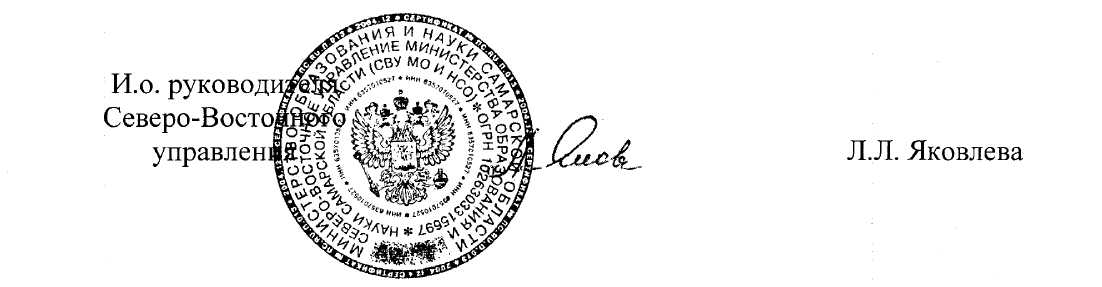 Серова                                                                               Приложение № 1к приказуСВУ МОиН СОот 25.03.2015г. №074-одПлан мероприятий СВУ МОиН СОпо обеспечению свободы выбора одного из модулей комплексногоучебного курса «Основы религиозной культуры и светской этики» на 2015 год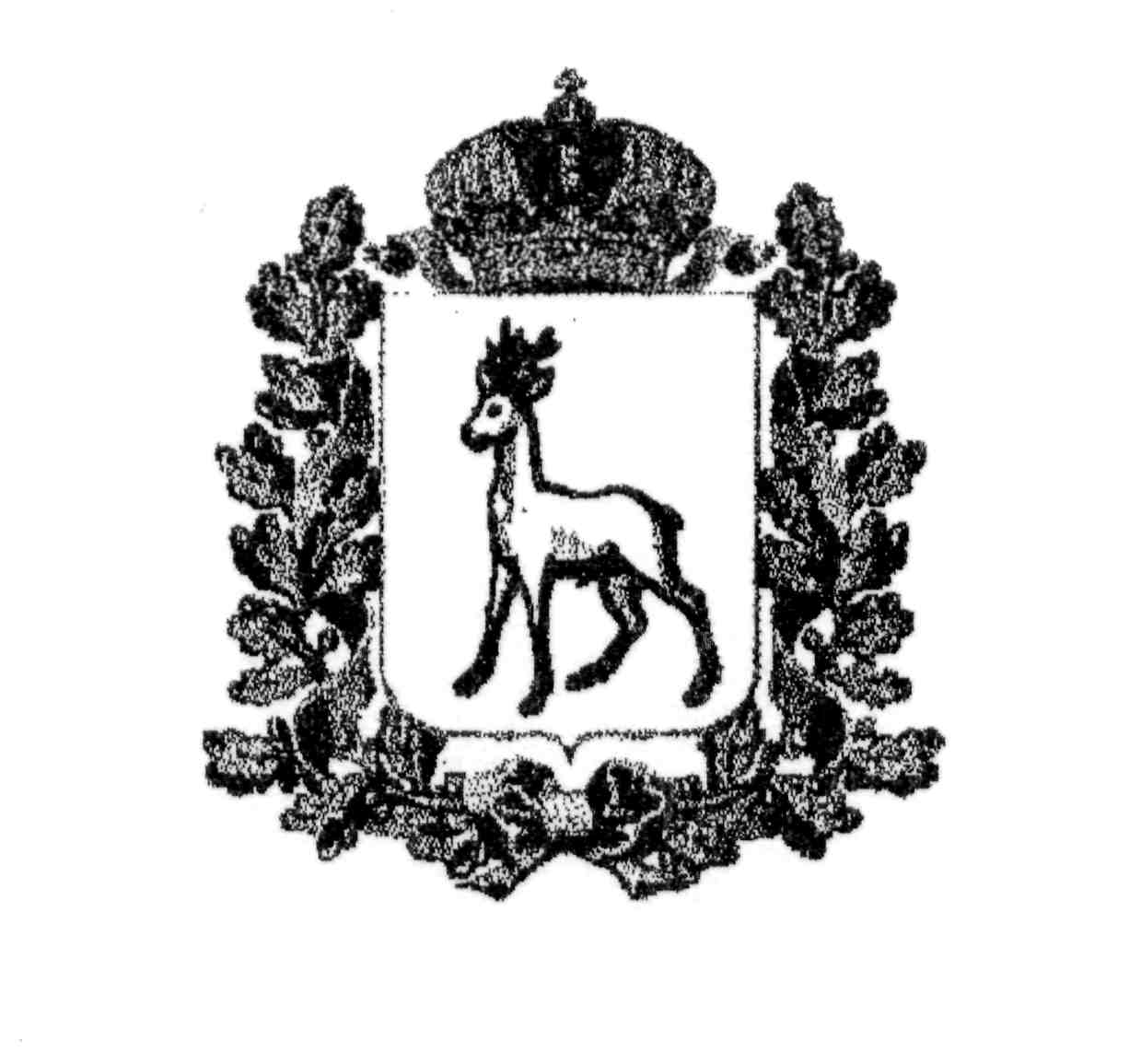 МИНИСТЕРСТВО ОБРАЗОВАНИЯ И НАУКИСАМАРСКОЙ ОБЛАСТИСЕВЕРО-ВОСТОЧНОЕ УПРАВЛЕНИЕПРИКАЗот  25 марта  2015 года   № 074 - од№Наименование мероприятияСрокОтветственные1Организация участия в анкетировании родителей (законных представителей) обучающихся 4-классов на специализированном сайте http://www.orkce.org о добровольности выбора модулей ОРКСЭянварьГБОУ ДПО ЦПК «Похвистневский РЦ»,образовательные организации2Рассылка методических рекомендаций по организации выбора родителями (законными представителями) обучающихся модулей комплексного учебного курса ОРКСЭфевральГБОУ ДПО ЦПК «Похвистневский РЦ»3Проведение организационного  совещания с представителями образовательных организаций округа, руководителями районных методических объединений по вопросу обеспечения свободы выбора одного из модулей курса ОРКСЭмартГБОУ ДПО ЦПК «Похвистневский РЦ»4Разработка и утверждение планов мероприятий по обеспечению свободы выбора одного из модулей комплексного учебного курса ОРКСЭмартобразовательные организации5Информирование родителей обучающихся в 3-х классах (законных представителей) о преподавании в 4-х классах общеобразовательных учреждений комплексного учебного курса ОРКСЭ:- размещение на сайте школ нормативно-правовой базы введения курса ОРКСЭ;- размещение в учебных кабинетах информации об изучении ОРКСЭ;- ознакомление родителей с содержанием учебников по каждому модулю курса ОРКСЭ (в рамках школьной библиотеки, медиатеки);- встреча родителей с преподавателями курса ОРКСЭ для ознакомления с особенностями содержания модуля, формами и методами преподавания.Мартобразовательные организации6Проведение родительских собраний в 3-х классах по выбору одного из модулей курса:- приглашение на родительские собрания представителей религиозных организаций для разъяснительной работы;- сбор заявлений от родителей о выборе для изучения ребёнком одного из модулей;- оформление листа сводной информации о результатах выбора родителями (законными представителями) обучающихся модулей курса ОРКСЭ.Мартобразовательные организации7Проведение для родителей (законных представителей) лектория, открытых уроков, семинаров, анкетирования, инфх мероприятий по изучению в общеобразовательных организациях курса ОРКСЭВ течение годаобразовательные организации8Индивидуальная консультационная работа с родителями по вопросам духовно-нравственного развития обучающихсяВ течение годаобразовательные организации9Изучение мнения родителей (законных представителей) о реализации отдельных модулей курса ОРКСЭ (беседы, анкетирование и т.п.)2 раза в годобразовательные организации10Проведение мониторинга выбора родителями (законными представителями) одного из модулей курса ОРКСЭапрельГБОУ ДПО ЦПК «Похвистневский РЦ»11Анализ и распространение информации о лучших практиках по обеспечению свободного, добровольного, информированного выбора модулей курса ОРКСЭ родителями (законными представителями) обучающихся в общеобразовательных организацияхсентябрьГБОУ ДПО ЦПК «Похвистневский РЦ», образовательные организации12 Проведение аудита деятельности образовательных организаций по обеспечению освоения курса ОРКСЭ учащимися 4-х классовоктябрьОтдел развития образования СВУ МОиН СО,ГБОУ ДПО ЦПК «Похвистневский РЦ»